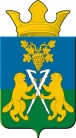 ДУМАНицинского сельского поселенияСлободо – Туринского  муниципального  районачетвертого созываРЕШЕНИЕ   от 22 октября  2020 года                                                          № 230-НПА    с.Ницинское.	             О внесении изменений в Решение Думы Ницинского сельского поселения  от 20.09.2018г № 87«Об оплате труда работников, занимающих должности, не  отнесенные к должностям муниципальной службы, и осуществляющих техническое  обеспечение деятельности органов  местного самоуправления, рабочих отдельных профессий (водителей)   и младшего обслуживающего персонала, занятых обслуживанием органов    местного самоуправления Ницинского  сельского поселения» В соответствии с Трудовым кодексом Российской Федерации, статьей 86 Бюджетного кодекса Российской Федерации, руководствуясь решением Думы  Ницинского сельского поселения Слободо-Туринского муниципального района от 22.10.2020 № 227-НПА «Об увеличении (индексации) размеров должностных окладов лиц, замещающих муниципальные должности  Ницинского сельского Слободо-Туринского муниципального района на постоянной основе, муниципальных служащих  Ницинского сельского поселения Слободо-Туринского муниципального района», Дума Ницинского сельского поселения РЕШИЛА:          1. Внести в решение Думы Ницинского сельского поселения от 20.09.2018г № 87  «Об оплате труда работников, занимающих должности, не  отнесенные к должностям муниципальной службы, и осуществляющих техническое  обеспечение деятельности органов  местного самоуправления, рабочих отдельных профессий (водителей)   и младшего обслуживающего персонала, занятых обслуживанием органов    местного самоуправления Ницинского  сельского поселения» (с внесёнными изменениями  от 20.06.2019г  № 150 –НПА;) следующие изменения:1.1   Приложение 1 изложить в новой редакции (прилагается).2. Настоящее решение распространяется на правоотношения с 01.10.2020 года.         3.Опубликовать настоящее решение в  печатном средстве массовой информации Думы и Администрации Ницинского сельского поселения «Информационный вестник Ницинского сельского поселения», а также обнародовать путем размещения на официальном сайте Ницинского сельского поселения (www.nicinskoe.ru).        4. Контроль за исполнением   данного решения возложить на комиссию по  экономической политике  и муниципальной собственности (председатель комиссии  Полякова М.А.).Председатель Думы Ницинского                            Глава Ницинского                     сельского поселения                         сельского поселения       _____________Л.Д.Хомченко              __________ Т.А.КузевановаПриложение № 1 к Положениюоб оплате труда работников, занимающих должности, не отнесенные к должностям    муниципальной службы, и осуществляющих техническое обеспечение деятельности  органов самоуправлениярабочих отдельных  профессий (водителей) и  младшего обслуживания персоналазанятых обслуживанием органов местного  самоуправления  Ницинскогосельского поселения, Размеры должностных окладов работников,  занимающих  должности,не отнесенные к должностям    муниципальной службыи осуществляющих техническое обеспечениедеятельности  органов самоуправленияНицинского сельского поселенияРазмер должностного оклада  рабочих отдельных  профессий (водителей)   и  младшего обслуживания персоналазанятых обслуживанием   органов местного  самоуправленияНицинского  сельского  поселения№ п/п             Наименование  должности  Размер  оклада1             Секретарь – машинистка     5819,00 рублей2       Инспектор       военно – учётного                     подразделения      5819,00 рублей№ п/п     Наименование  должности        Размер  оклада1             Водитель         8507,00 рублей2            Уборщица         4615,00 рублей